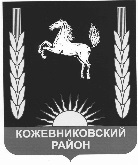 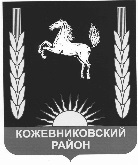   АДМИНИСТРАЦИЯ   кожевниковского   районаПОСТАНОВЛЕНИЕ_04.10.2021 г._                                                                                                                         № 516                                                                    с. Кожевниково  Кожевниковского района  Томской областиО внесении изменений в постановление Администрации  Кожевниковского района от 10.04.2020г. № 224 В соответствии с Федеральными законами от 12 февраля 1998 года № 28-ФЗ «О гражданской обороне», от 21 декабря 1994 года № 68-ФЗ «О защите населения и территорий  от чрезвычайных ситуаций природного и техногенного характера», от 6 октября 2003 года № 131- ФЗ «Об общих принципах организации местного самоуправления в Российской Федерации», Методическими рекомендациями по организации первоочередного жизнеобеспечения населения в чрезвычайных ситуациях и работы пунктов временного размещения пострадавшего населения от 20.08.2020 № 2-4-71-18-11, в целях организации временного размещения населения, пострадавшего при угрозе или возникновении чрезвычайных ситуаций природного и техногенного характера на территории муниципального образования «Кожевниковский район»,ПОСТАНОВЛЯЮ:1. Внести в постановление «О создании пунктов временного размещения населения, эвакуируемого из зон чрезвычайных ситуаций, на территории Кожевниковского района» от 10.04.2020г. № 224 следующее изменение:1) приложение № 1, утвержденное вышеуказанным постановлением, изложить в новой редакции согласно приложению  к настоящему постановлению.2. Разместить настоящее постановление на официальном сайте органов местного самоуправления Кожевниковского района.3.  Настоящее постановление вступает в силу со дня его подписания.Первый заместитель Главы района                                                                             В.В. КучерЗаместитель Главы района 					   Главный специалист-юрист отделапо жилищно-коммунальному хозяйству, 	                             правовой и кадровой работы строительству, общественной безопасности 	                             ________________Е.А. Маслова_____________В.Н. Елегечев 				                      ___.10.2021                                                                                                                                                                                                       __.10.2021В.Н. Цалко 8(38244)21953					 Приложение №1 к постановлению Администрации Кожевниковского районаот 04.10.2021 г.  № 516Перечень	пунктов временного размещения населения, эвакуируемого из зон чрезвычайных                    ситуаций, на территории Кожевниковского района№п/пНаименование учреждения (организации)Адрес ПВРТелефонВозможностипоразмещению(чел./м2)1234551Муниципальное казенное образовательное учреждение дополнительного образования  «Кожевниковская районная детско- юношеская спортивная школа»с. Кожевниковоул. Совхозная, 2-а23-12230/80,02Муниципальное казенноеобщеобразовательноеучреждение «Песочнодубровскаясредняя общеобразовательнаяшкола»с. Песочнодубровкас. Песочнодубровкаул. Советская, 5742-415, 42-322100/271,7